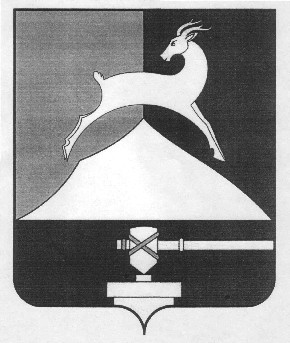 Администрация Усть-Катавского городского округаЧелябинской областиПОСТАНОВЛЕНИЕОт 26.05.2022 г.					                                     № 737О закреплении образовательныхучреждений за территориямиУсть-Катавского городского округаВ соответствии с Федеральным законом № 273 от 29.12.2012 г. «Об образовании в Российской Федерации», приказом Министерства просвещения РФ от 15 мая 2020 г. № 236 "Об утверждении Порядка приема на обучение по образовательным программам дошкольного образования" (с изменениями), приказом Министерства просвещения РФ от 2 сентября 2020 г. № 458
"Об утверждении Порядка приема на обучение по образовательным программам начального общего, основного общего и среднего общего образования" (с изменениями),администрация Усть-Катавского городского округа ПОСТАНОВЛЯЕТ:                                                                           1. Закрепить общеобразовательные учреждения за территориями Усть-Катавского городского округа согласно Приложению 1.     2. Закрепить дошкольные образовательные учреждения за территориями Усть-Катавского городского округа согласно Приложению 2.     3. Постановление администрации Усть-Катавского городского округа от 21.01.2020г. №55 «О закреплении образовательных учреждений за территориямиУсть-Катавского городского округа» признать утратившим силу.                                        4. Общему отделу администрации Усть-Катавского городского округа (О.Л.Толоконникова) разместить настоящее постановление на официальном сайте администрации Усть-Катавского городского округа (www.ukgo.su).     5.  Контроль за выполнением настоящего постановления возложить на первого заместителя главы городского округа по вопросам социально-культурной политики, охраны здоровья населения Харитонова С.В.Глава Усть-Катавского городского округа                                         С.Д.СемковПриложение 1к постановлению администрации  Усть-Катавского городского округа                                                                                                                                       от 26.05.2022 г. № 737Общеобразовательные учреждения, закрепленные за территориями Усть-Катавского городского округа Приложение 2к постановлению администрации  Усть-Катавского городского округаот 26.05.2022 г. № 737Дошкольные образовательные учреждения, закрепленные за территориями Усть-Катавского городского округа УчреждениеЗакрепленная территорияМКОУ СОШ № 1Уровень образования: начальное общее образование                                                                                                                             ул. Братьев  Мохначевых, ул.Короткая, ул.Фрунзе, ул.Ст.Разина, ул. Зашиханская, ул. Кондрина, Катавский 2-й пер., Катавский 3-й пер., Катавский 4-й пер., Катавский 5-й пер., Катавский  6-й пер., Катавский 7-й пер., Катавский 8-й пер., ул.Крупская,  ул.Ленина,  ул. 40 лет Октября, ул.Центральная, ул. Стадионная, ул.Чапаева, ул. Островского, ул. Почтовая, ул. Луговая, ул. Прудовая, ул. Прудовая 2-я, ул. Прудовая 3-я,  ул.Весёлая, ул.Боковая, ул. Юрюзанская, ул. Кладенная, ул. Кладенная 2-я, ул. Кладенная 3-я, ул. Рабочая, ул. Комсомольская, ул. Правдиных, ул.Мастерская,  Кооперативный пер., ул. Социалистическая.Уровень образования: основное общее и среднее общее образованиеул. Братьев  Мохначевых, ул.Короткая, ул.Фрунзе, ул.Ст.Разина, ул. Зашиханская, ул. Кондрина,   Катавский 2-й пер., Катавский 3-й пер., Катавский 4-й пер., Катавский 5-й пер., Катавский  6-й пер., Катавский 7-й пер., Катавский 8-й пер., ул.Крупская,  ул.Ленина, ул. 40 лет Октября, ул.Центральная; ул. Стадионная, ул.Чапаева, ул. Островского; ул. Почтовая, ул. Луговая, ул. Прудовая, ул. Прудовая 2-я, ул. Прудовая3-я, ул.Весёлая, ул.Боковая; ул. Юрюзанская, ул. Кладенная, ул. Кладенная 2-я, ул. Кладенная 3-я, ул. Рабочая; ул. Комсомольская, ул. Правдиных, ул.Мастерская,  Кооперативный пер., ул. Социалистическая, ул. Зеленая, ул. Бахарева, ул. Лесная, ул. Октябрьская, ул. Сосновая, ул. Весенняя, ул. Вострецова, ул. Паранино, ул. Северная, ул. Калинина, ул. Гоголя, ул. Вишневая, ул. Кутузова, ул. Железнодорожная, ул. Братьев Вишняковых, ул. Спартака, ул. Свердлова, ул. Герцена, ул. Суворова, ул. Шишкина, ул. Репина, ул. Извездная, ул. Ключевая, Подгорный переулок, ул. Чехова, ул. Чехова 1-я, ул. Чехова 2-я, ул. Песочная, ул. Песочная 2-я, ул. 2-ая Песочная, пер. Песочный, Пост-завод, Пост-завод 1802 км, ул. Шоссейная, ул. Первомайская, ул. 2-ая Первомайская, ул. 3-ая Первомайская, ул. Пушкина, ул. Тараева, ул. Станционная, ул. Красноглинная, ул. Кленовая, ул.Родниковая.МКОУ ООШ № 4ул. Телеграфная, ул. Ломоносова, ул. 8 Марта, ул. Куйбышева, ул. Победы, ул. Кирова, ул. Красных партизан, ул. 9 Января, ул. Феничева, ул. Гуляева, ул. Толстого,  ул. Чайкиной,  ул. Горького.МАОУ СОШ № 5МКР-2: дома №:14-17, 19-29, 31-39МКР-3: дома №: 5,7Частный сектор: (слева от дороги):ул. Некрасова: дома №: 2-54, 1-49
ул. Парижской коммуны: дома №: 1-91, 2-76ул. Скрябинского:  дома №: 2-134, 1-99
ул. Степная:  дома №: 1-111, 2-116ул. Орловская: дома №: 1-69, 2-116ул. Нагорная: дома №: 1-101, 2-138ул. Революционная: дома №: 2-76, 1-25ул. Гнусарева: дома №: 2-77, 1-59ул. Строителей  д.5 (МКУСО "Центр помощи детям" Усть-Катавского городского округа).МАОУ СОШ № 7 имени Героя России Артура Ришатовича КурбангалееваМКР-1: дома №: 3-7,9, 10,13,15,30,38, 39, 43МКР-2: дома №: 1-13;МКР-3: дома №: 4, 8, 11, 12, 13МКР-5; МКР-6ул. Автодорожная (СУ),  п. «Малый Бердяш»; Частный сектор (справа от дороги):ул. Орловская: дома №: 141- до конца улицы, 71- до конца улицы, ул. Нагорная: дома №: 140 - до конца улицы, 103 – до конца улицы, ул. Скрябинская: дома №: 138 - до конца улицы, 105- до конца улицы, ул. Некрасова: дома №: 56- до конца улицы, 51 – до конца улицы, ул. Парижской коммуны: дома №: 78 – до конца улицы, 93 – до конца улицы, ул. Степная: дома №: 118 – до конца улицы, 113 – до конца улицы, ул. Карла Маркса: дома №: 82 – до конца улицы, дома 109 – до конца улицы, ул. Революционная: дома №: 80 – до конца улицы, номер дома 31 до конца улицы, номер дома 79 до конца улицы ул. Гнусарева: дома №: 90 – до конца улицы, 63 – до конца улицы, ул. Переломная, ул. Рыболовная, ул. Биева.МКОУ НОШ № 6Уровень образования: дошкольное и начальное общее образование                                                                                                                                        ул. Зеленая, ул. Бахарева, ул. Лесная, ул. Октябрьская, ул. Сосновая, ул. Весенняя, ул. Вострецова, ул. Паранино.МКОУ НОШ № 9Уровень образования: дошкольное и начальное общее образование                                                                                                                                                                                                                                                                            ул. Северная, ул. Калинина, ул. Гоголя, ул. Вишневая, ул. Кутузова, ул. Железнодорожная, ул. Братьев Вишняковых, ул. Спартака, ул. Свердлова, ул. Герцена, ул. Суворова, ул. Шишкина, ул. Репина, ул. Извездная, ул. Ключевая, Подгорный переулок, ул. Чехова, ул. Чехова 1-я, ул. Чехова 2-я, ул. Песочная, ул. Песочная 2-я, ул. 2-ая Песочная, пер. Песочный, Пост-завод, Пост-завод 1802 км, ул. Шоссейная, ул. Первомайская, ул. 2-ая Первомайская, ул. 3-ая Первомайская, ул. Пушкина, ул. Тараева, ул. Станционная, ул. Красноглинная, ул. Кленовая, ул.Родниковая.МКОУ ООШ с. ТюбелясУровень образования: дошкольное, начальное общее и основное общее образование                                                                                                                                                                                                                                                                                                                                                                                                                     ул. Васильевская, ул. Вокзальная, ул. Заречная, ул. Зеленая,  ул. Клубная, ул. Колхозная, ул. Коммунальная, ул. Кузнечная, ул. Молодежная, ул. Набережная, ул. Октябрьская, ул. Пролетарская, ул. Советская, ул. Студенческая, Широкий пер, ул. Школьная.МКОУ СОШ № 23 п.Вязоваяул. Гвардейская, ул. 1822 км, ул. Железнодорожная, ул. Железнодорожный дом, ул. Златоустовская, ул. Калинина,  ул. Коммунальная, ул. Кононовича, ул. Красноармейская, ул. Лесная, ул. Мало-Калинина, ул. Мало-Лукинская, ул. Морозова, ул. Набережная, ул. Николаева, ул. Октябрьская, ул. Первомайская, ул. Пролетарская,  ул. Пугачева, ул. Советская, ул. Степана Разина,  ул. Суворова, ул. Труда, ул. Ульяновская, ул. Чапаева, ул. Чкалова, ул. Шевченко.МКОУ ООШ с. МинкаУровень образования: дошкольное образование                                                                                                                                     с. Минка: ул. Долгая, ул. Заречная, ул. Кооперативная, ул. Красная, ул. Краснопартизанская, ул. Лесная, ул. Нагорная, ул. Победы, ул. Советская, ул. Студенческая, ул. Широкая,п. Верхняя Лука:  ул. Феничева, п. Вергаза: ул. Заречная,  ул. Лесная,  ул. Нижняя,  ул. Центральная, ул. Школьная. Уровень образования:  начальное общее и основное общее  образование                                                                                                                                                                                                                                                                                                                                                                                                                     с. Минка: ул. Долгая, ул. Заречная, ул. Кооперативная, ул. Красная, ул. Краснопартизанская, ул. Лесная, ул. Нагорная, ул. Победы, ул. Советская, ул. Студенческая, ул. Широкая, п. ж/д ст. Минка:  ул. Горская, Железнодорожный пер, ул. Красный Порядок, ул. Набережная, ул. Октябрьская, ул. Первомайская, ул. Пролетарская, ул. Советская, ул. Учительская;п. Верхняя Лука: ул. Феничева, п. Вергаза: ул. Заречная,  ул. Лесная,  ул. Нижняя,  ул. Центральная, ул. Школьная. МКС(К) ОУ для обучающихся, воспитанников с ОВЗ «Специальная (коррекционная) общеобразовательная  школа-интернат»дети Усть-Катавского городского округа по рекомендации психолого-медико-педагогической комиссии (ПМПК)УчреждениеТерриторияМКДОУ № 1 п. Вязовая ул. Гвардейская, ул. 1822 км, ул. Железнодорожная, ул. Железнодорожный дом, ул. Златоустовская, ул. Калинина, ул. Коммунальная, ул. Кононовича, ул. Красноармейская, ул. Лесная, ул. Мало-Калинина, ул. Мало-Лукинская, ул. Морозова, ул. Набережная, ул. Николаева, ул. Октябрьская, ул. Первомайская, ул. Пролетарская, ул. Пугачева, ул. Советская, ул. Степана Разина, ул. Суворова, ул. Труда, ул. Ульяновская, ул. Чапаева, ул. Чкалова, ул. Шевченко.МКДОУ № 3ул. Братьев Мохначевых, частные дома (у Прямой горы), ул. Прудовая, ул. 2-я Прудовая, ул. 3-я Прудовая; ул. Веселая, ул. Боковая; ул. Кладенная, ул. 2-я Кладенная, ул. 3-я Кладенная, ул. Ленина до площади, Кооперативный пер., ул. Правдиных, ул. Рыболовная, ул. Почтовая, ул. Крупской до трамвайных путей.МКДОУ № 5ул. Центральная; ул. Социалистическая, ул. Юрюзанская, ул. Рабочая, ул. Стадионная, ул. Чапаева, ул. Островского, ул. Луговая, ул. Комсомольская, ул. Мастерская, Кооперативный пер.МКДОУ № 7 п. ж/д ст. Минка ул. Горская, Железнодорожный пер., ул. Красный Порядок, ул. Набережная, ул. Октябрьская, ул. Первомайская, ул. Пролетарская, ул. Советская, ул. Учительская,п. Верхняя Лука: ул. Феничева.МКДОУ № 9ул. Телеграфная, ул. Ломоносова, ул. 8 Марта, ул. Куйбышева, ул. Победы, ул. Кирова, ул. Красных Партизан, ул. 9 Января, ул. Феничева, ул. Гуляева, ул. Толстого, ул. Чайкиной, ул. Горького.МКДОУ ЦРР д/с № 10ул. Ленина от площади до конца улицы, ул. 40 лет Октября; ул. Братьев Мохначевых; ул. Короткая, ул. Фрунзе, ул. Ст. Разина, ул. Зашиханская, ул. Кондрина, 2-й Катавский пер., 3-й Катавский пер., 4-й Катавский пер., 5-й Катавский пер., 6-й Катавский пер., 7-й Катавский пер., 8-й Катавский пер., ул. Бахарева, ул. Крупской до конца улицы.МАДОУ № 12МКР-2: дома № 19 - 29, 31 - 39; ул. Некрасова: дома № 12 -54, 9-49; ул. Парижской Коммуны: дома № 67-91, 50 - 76; ул. Скрябинского: дома № 100 - 134, 85 - 99; ул. Степная: дома № 87-111, 102-116; ул. Орловская: дома №39 - 69, 90-116; ул. Нагорная: дома № 65-99, 104-138; ул. Гнусарева: дома № 58-86, 47-73; ул. Карла Маркса: дома № 4-88, 1-109, ул. Революционная: дома № 1-25, 2-76.МАДОУ д/с № 13МКР-1: дома № 3 - 7, 9-10, 13, 15, 30, 38, 39, 43; МКР-5; МКР-6; ул. Автодорожная (СУ); ул. Строителей, д. 5 (МКУСО "Центр помощи детям" Усть-Катавского городского округа), п. Малый Бердяш.МКДОУ «Детский сад № 14»МКР-3: дома № 5-8,7а, 8а, № 11-13; ул. Некрасова: дома № 56-68, 51 - 65; ул. Парижской Коммуны: дома № 93 - 125, 78-108; ул. Скрябинского: дома № 136 - 170, 105 - 121; ул. Степная: дома № 113-125, 120 -144; ул. Орловская: дома № 71-97, 118-162; ул. Нагорная: дома № 103-123, 140-172; ул. Гнусарева: дома № 75-95, 90-118.МКДОУ № 15МКР-2: дома № 1 - 17; ул. Некрасова: дома № 12 -54, 9-49; ул. Парижской Коммуны: дома № 1 - 91, 2 - 76; ул. Скрябинского: дома № 2 - 134, 1 - 99; ул. Степная: дома № 1 - 83, 2 -96; ул. Орловская: дома № 1 - 35, 2 - 86; ул. Нагорная: дома № 3 - 63, 2 - 102; ул. Гнусарева: дома № 2 - 56, 1 - 45; ул. Карла Маркса: дома № 115-159, 90-118, ул. Революционная: дома № 31-103, 80-154, ул. Переломная: дома № 1-31, 2-46, ул. Рыболовная: дома № 1-9, 2-66.